Dış Kapak(1 Adet Çıktı Alınmalıdır)Bir Sonraki Sayfada Yer Almaktadır.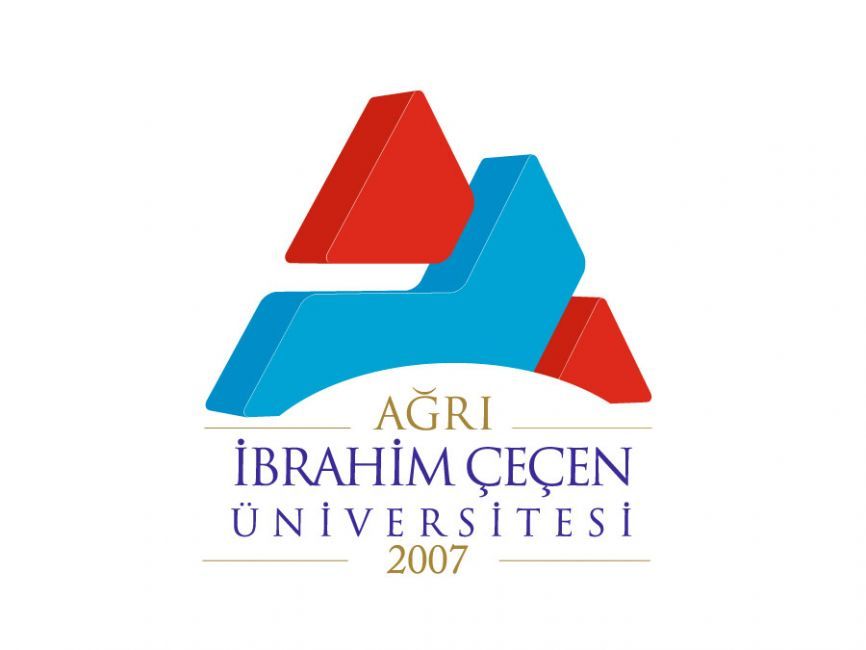 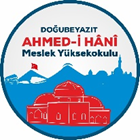 T.C. AĞRI İBRAHİM ÇEÇEN ÜNİVERSİTESİDOĞUBAYAZIT AHMED-İ HANİ MESLEK YÜKSEKOKULUStaj DefteriStaj Dosyası Bölümü (1 Adet Çıktı Alınmalıdır)	Bir Sonraki Sayfada Yer Almaktadır.T.C.AĞRI İBRAHİM ÇEÇEN ÜNİVERSİTESİDOĞUBAYAZIT AHMED-İ HANİ MESLEK YÜKSEKOKULUSTAJ DOSYASIT.C.AĞRI İBRAHİM ÇEÇEN ÜNİVERSİTESİDOĞUBAYAZIT AHMED-İ HANİ MESLEK YÜKSEKOKULUSTAJ DOSYASIT.C.AĞRI İBRAHİM ÇEÇEN ÜNİVERSİTESİDOĞUBAYAZIT AHMED-İ HANİ MESLEK YÜKSEKOKULUSTAJ DOSYASIBU BÖLÜM ÖĞRENCİ TARAFINDAN DOLDURULACAKTIR.BU BÖLÜM ÖĞRENCİ TARAFINDAN DOLDURULACAKTIR.BU BÖLÜM ÖĞRENCİ TARAFINDAN DOLDURULACAKTIR.Adı Soyadı	:Programı/Sınıfı	:Okula Girdiği Yıl :	FotoğrafStaj Yılı	:Adı Soyadı	:Programı/Sınıfı	:Okula Girdiği Yıl :	FotoğrafStaj Yılı	:Adı Soyadı	:Programı/Sınıfı	:Okula Girdiği Yıl :	FotoğrafStaj Yılı	:Staj Yapacağı Yerin Adı ve AdresiBU BÖLÜM STAJ YERİ TARAFINDAN DOLDURULACAKTIR.BU BÖLÜM STAJ YERİ TARAFINDAN DOLDURULACAKTIR.BU BÖLÜM STAJ YERİ TARAFINDAN DOLDURULACAKTIR.İşyeri Amirinin Adı  : Unvanı	:İşe Başladığı Tarih     : İşi Bitirdiği Tarih     :İşyeri Amirinin Adı  : Unvanı	:İşe Başladığı Tarih     : İşi Bitirdiği Tarih     :Yukarıda Bilgileri Yazılı Olan…………………………………………….. İşyerimizde……………………………….. İş Günü Staj Yapmıştır.BU BÖLÜM STAJ KOMİSYONU TARAFINDAN DOLDURULACAKTIR.BU BÖLÜM STAJ KOMİSYONU TARAFINDAN DOLDURULACAKTIR.BU BÖLÜM STAJ KOMİSYONU TARAFINDAN DOLDURULACAKTIR.Yapılan Stajın Kaç Gün Olarak Kabul Edildiği Kabul 	Tekrar …………….. İş Günü TekrarVarsa Tekrarın Konusu:Staj Komisyonu:…………………………………………………………………………………………………..Üye	Üye	Üye	Staj Komisyonu BaşkanıYapılan Stajın Kaç Gün Olarak Kabul Edildiği Kabul 	Tekrar …………….. İş Günü TekrarVarsa Tekrarın Konusu:Staj Komisyonu:…………………………………………………………………………………………………..Üye	Üye	Üye	Staj Komisyonu BaşkanıYapılan Stajın Kaç Gün Olarak Kabul Edildiği Kabul 	Tekrar …………….. İş Günü TekrarVarsa Tekrarın Konusu:Staj Komisyonu:…………………………………………………………………………………………………..Üye	Üye	Üye	Staj Komisyonu Başkanı